REPUBLIKA  SLOVENIJA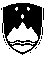 STROKOVNI SVET RS ZA SPLOŠNO IZOBRAŽEVANJE 1000 Ljubljana, Masarykova 16Datum: 15. 4. 2021Številka: 613-1/2021/17Republika Slovenija, Strokovni svet Republike Slovenije za splošno izobraževanje, Masarykova 16, 1000 Ljubljana, izdaja na podlagi 25. člena Zakona o organizaciji in financiranju vzgoje in izobraževanja (Uradni list RS, št. 16/07-UPB5, 36/08, 58/09, 64/09-popr., 65/09-popr., 20/11, 40/12-ZUJF, 57/12-ZPCP-2D, 2/15 - Odl. US: U-I-269/12-24, 47/15, 46/16, 49/16-popr. in 25/17-ZVaj) ter Pravilnika o potrjevanju učbenikov (Uradni list RS, 2015 in 27/2017) na zahtevo stranke ZAVOD RS ZA ŠOLSTVO, Poljanska 28, 1000 Ljubljana, v zadevi potrditve učbenikov, naslednji S K L E Po potrditvi učbenikaI.Strokovni svet Republike Slovenije za splošno izobraževanje je na svoji 213. seji dne 15. 4. 2021 na podlagi 25. člena Zakona o organizaciji in financiranju vzgoje in izobraževanja (Uradni list RS, št. 16/07-UPB5, 36/08, 58/09, 64/09-popr., 65/09-popr., 20/11, 40/12-ZUJF, 57/12-ZPCP-2D, 2/15 - Odl. US: U-I-269/12-24, 47/15, 46/16, 49/16-popr. in 25/17-ZVaj) ter 14. in 15. člena Pravilnika o potrjevanju učbenikov (Uradni list RS, 2015 in 27/2017) – sprejel sklep št. 613-1/2021/17 o potrditvi učbenika:naslov:	MESEORSZÁG 1, Olvasókönyv a magyar mint anyanyelv tanításához a kétnyelvű általános iskala 1. osztályában / Berilo za madžarščino kot materinščino v 1. razredu dvojezičnih osnovnih šolvrsta programa:	osnovnošolsko izobraževanje 	predmet:	madžarščina kot materinščina	razred:	1.avtor:	Toplak Alenka, Utroša Gönc Gabrielalektor:	Annamária Merényirecenzent:	dr. Ildikó N. Császi, Angéla Ábrahám, mag. Renata Časarlikovno-tehnični urednik:	Andreja Nagodeurednik:	Andreja Nagodeilustrator:	Natalia Berezina, Alenka Vuk Trotovšek, Mojca Lampe Kajtnaleto izdaje:	2021založnik:	ZAVOD RS ZA ŠOLSTVO, Poljanska 28, 1000 LjubljanaII.Sklep o potrditvi mora biti objavljen v učnem gradivu v taki vsebini, kot je navedeno v prvi točki tega sklepa.III.Uvoženi učbeniki morajo imeti na notranji naslovni strani učnega gradiva ali vsaj na čelni naslovni strani posebne priloge, ki je sestavni del učnega gradiva, navedbo sklepa o potrditvi učbenika.IV.Založnik je dolžan izdati učno gradivo v taki vsebini in obliki, kot je bila potrjena na strokovnem svetu. V 14 dneh po izidu učnega gradiva mora predlagatelj tri izvode učnega gradiva predložiti Komisiji za učbenike na naslov Poljanska 28, 1000 Ljubljana (sedež Komisije za učbenike).O b r a z l o ž i t e v:Strokovni svet Republike Slovenije za splošno izobraževanje je, na osnovi predloga Komisije za učbenike, ugotovil, da:je vloga oddana v postopek potrjevanja v skladu z 9., 10., 11. členom Pravilnika o potrjevanju učbenikov,vloga vsebuje elemente, ki so opredeljeni v 3. členu Pravilnika o potrjevanju učbenikov,je prejela pozitivno oceno o skladnosti učbenika s cilji, standardi znanja in vsebinami, opredeljenimi v učnem načrtu oziroma katalogu znanja.Glede na zgoraj navedeno je Strokovni svet Republike Slovenije za splošno izobraževanje odločil kot izhaja iz izreka tega sklepa.Pravni pouk: Zoper ta sklep je v roku 15 dni od prejema dovoljena, v skladu z 19. členom Pravilnika, pritožba na Ministrstvo za izobraževanje, znanost in šport, Masarykova 16, 1000 Ljubljana.Postopek vodila: Komisija za učbenike	dr. Kristjan Musek Lešnik	predsednik Strokovnega sveta RS 	za splošno izobraževanjeVročiti:predlagatelju Komisija za učbenike (skupaj s celotno dokumentacijo)arhiv Strokovnega sveta RS za splošno izobraževanje arhiv MIZŠREPUBLIKA  SLOVENIJASTROKOVNI SVET RS ZA SPLOŠNO IZOBRAŽEVANJE 1000 Ljubljana, Masarykova 16Datum: 15. 4. 2021Številka: 613-1/2021/20Republika Slovenija, Strokovni svet Republike Slovenije za splošno izobraževanje, Masarykova 16, 1000 Ljubljana, izdaja na podlagi 25. člena Zakona o organizaciji in financiranju vzgoje in izobraževanja (Uradni list RS, št. 16/07-UPB5, 36/08, 58/09, 64/09-popr., 65/09-popr., 20/11, 40/12-ZUJF, 57/12-ZPCP-2D, 2/15 - Odl. US: U-I-269/12-24, 47/15, 46/16, 49/16-popr. in 25/17-ZVaj) ter Pravilnika o potrjevanju učbenikov (Uradni list RS, 2015 in 27/2017) na zahtevo stranke ZAVOD RS ZA ŠOLSTVO, Poljanska 28, 1000 Ljubljana, v zadevi potrditve učbenikov, naslednji S K L E Po potrditvi učbenikaI.Strokovni svet Republike Slovenije za splošno izobraževanje je na svoji 213. seji dne 15. 4. 2021 na podlagi 25. člena Zakona o organizaciji in financiranju vzgoje in izobraževanja (Uradni list RS, št. 16/07-UPB5, 36/08, 58/09, 64/09-popr., 65/09-popr., 20/11, 40/12-ZUJF, 57/12-ZPCP-2D, 2/15 - Odl. US: U-I-269/12-24, 47/15, 46/16, 49/16-popr. in 25/17-ZVaj) ter 14. in 15. člena Pravilnika o potrjevanju učbenikov (Uradni list RS, 2015 in 27/2017) – sprejel sklep št. 613-1/2021/20 o potrditvi učbenika:naslov:	SPOZNAVANJE OKOLJA 2 / KÖRNYEZETISMERET 2, učbenik za 2. razred osnovne šole, prilagojeni izobraževalni program z nižjim izobrazbenim standardom / Tankönyv a kétnyelvu általános iskola 2. osztálya számára, Alkalmazott tantervu nevelési-oktatási programvrsta programa:	prilagojeni izobraževalni program z nižjim izobrazbenim standardom prilagojeni izobraževalni program z nižjim izobrazbenim standardom	predmet:	šolstvo narodnosti, spoznavanje okolja, prilagojeni program	razred:	2.avtor:	Vidic Grmek Alenkalektor:	Patricija Vičič (izvirnik), Annamária Grófprevajalec:	Petra Totrecenzent:	dr. Mojca Lipec Stopar, mag. Mateja Hudoklin, Mária Pisnjak (pregled prevoda z vidika stroke), mag. Metoda Kolar, Tonka Klemenčičlikovno-tehnični urednik:	Janka Laznik, mag. Darinka Ložarurednik:	Andreja Nagodeilustrator:	Nina Drolfotograf:	Polona Demšarleto izdaje:	2021založnik:	ZAVOD RS ZA ŠOLSTVO, Poljanska 28, 1000 LjubljanaII.Sklep o potrditvi mora biti objavljen v učnem gradivu v taki vsebini, kot je navedeno v prvi točki tega sklepa.III.Uvoženi učbeniki morajo imeti na notranji naslovni strani učnega gradiva ali vsaj na čelni naslovni strani posebne priloge, ki je sestavni del učnega gradiva, navedbo sklepa o potrditvi učbenika.IV.Založnik je dolžan izdati učno gradivo v taki vsebini in obliki, kot je bila potrjena na strokovnem svetu. V 14 dneh po izidu učnega gradiva mora predlagatelj tri izvode učnega gradiva predložiti Komisiji za učbenike na naslov Poljanska 28, 1000 Ljubljana (sedež Komisije za učbenike).O b r a z l o ž i t e v:Strokovni svet Republike Slovenije za splošno izobraževanje je, na osnovi predloga Komisije za učbenike, ugotovil, da:je vloga oddana v postopek potrjevanja v skladu z 9., 10., 11. členom Pravilnika o potrjevanju učbenikov,vloga vsebuje elemente, ki so opredeljeni v 3. členu Pravilnika o potrjevanju učbenikov,je prejela pozitivno oceno o ustreznosti prevoda potrjenega učbenika.Glede na zgoraj navedeno je Strokovni svet Republike Slovenije za splošno izobraževanje odločil kot izhaja iz izreka tega sklepa.Pravni pouk: Zoper ta sklep je v roku 15 dni od prejema dovoljena, v skladu z 19. členom Pravilnika, pritožba na Ministrstvo za izobraževanje, znanost in šport, Masarykova 16, 1000 Ljubljana.Postopek vodila: Komisija za učbenike	dr. Kristjan Musek Lešnik	predsednik Strokovnega sveta RS 	za splošno izobraževanjeVročiti:predlagatelju Komisija za učbenike (skupaj s celotno dokumentacijo)arhiv Strokovnega sveta RS za splošno izobraževanje arhiv MIZŠREPUBLIKA  SLOVENIJASTROKOVNI SVET RS ZA SPLOŠNO IZOBRAŽEVANJE 1000 Ljubljana, Masarykova 16Datum: 15. 4. 2021Številka: 613-1/2021/21Republika Slovenija, Strokovni svet Republike Slovenije za splošno izobraževanje, Masarykova 16, 1000 Ljubljana, izdaja na podlagi 25. člena Zakona o organizaciji in financiranju vzgoje in izobraževanja (Uradni list RS, št. 16/07-UPB5, 36/08, 58/09, 64/09-popr., 65/09-popr., 20/11, 40/12-ZUJF, 57/12-ZPCP-2D, 2/15 - Odl. US: U-I-269/12-24, 47/15, 46/16, 49/16-popr. in 25/17-ZVaj) ter Pravilnika o potrjevanju učbenikov (Uradni list RS, 2015 in 27/2017) na zahtevo stranke ZAVOD RS ZA ŠOLSTVO, Poljanska 28, 1000 Ljubljana, v zadevi potrditve učbenikov, naslednji S K L E Po potrditvi učbenikaI.Strokovni svet Republike Slovenije za splošno izobraževanje je na svoji 213. seji dne 15. 4. 2021 na podlagi 25. člena Zakona o organizaciji in financiranju vzgoje in izobraževanja (Uradni list RS, št. 16/07-UPB5, 36/08, 58/09, 64/09-popr., 65/09-popr., 20/11, 40/12-ZUJF, 57/12-ZPCP-2D, 2/15 - Odl. US: U-I-269/12-24, 47/15, 46/16, 49/16-popr. in 25/17-ZVaj) ter 14. in 15. člena Pravilnika o potrjevanju učbenikov (Uradni list RS, 2015 in 27/2017) – sprejel sklep št. 613-1/2021/21 o potrditvi učbenika:naslov:	TO JE MOJA DRUŽBA 4 / EZ AZ ÉN TÁRSADALMAM, učbenik za 4. razred osnovne šole, prilagojeni izobraževalni program z nižjim izobrazbenim standardom / Társadalomismeret-tankönyv a kétnyelvű általános iskolák 4. osztálya számára, Alkalmazott tantervű nevelési-oktatási programvrsta programa:	osnovnošolsko izobraževanje, nižji izobrazbeni standard prilagojeni izobraževalni program z nižjim izobrazbenim standardom	predmet:	šolstvo narodnosti, družboslovje, prilagojeni program	razred:	4.avtor:	Škof Pavlinec Damjana, Jeršan Kojek Helenalektor:	Nataša Purkat, Annamária Grófprevajalec:	Alisa Sep Krajncrecenzent:	dr. Martina Ozbič, dr. Maja Umek, Mária Pisnjak (pregled prevoda z vidika stroke), Nataša Beden, Mojca Dolinarlikovno-tehnični urednik:	Nataša Purkat, Nina Intihar; mag. Darinka Ložarurednik:	Andreja Nagodeilustrator:	Mojca Lampe Kajtnafotograf:	Helena Jeršan Kolek, Nina Intihar, Shutterstockleto izdaje:	2021založnik:	ZAVOD RS ZA ŠOLSTVO, Poljanska 28, 1000 LjubljanaII.Sklep o potrditvi mora biti objavljen v učnem gradivu v taki vsebini, kot je navedeno v prvi točki tega sklepa.III.Uvoženi učbeniki morajo imeti na notranji naslovni strani učnega gradiva ali vsaj na čelni naslovni strani posebne priloge, ki je sestavni del učnega gradiva, navedbo sklepa o potrditvi učbenika.IV.Založnik je dolžan izdati učno gradivo v taki vsebini in obliki, kot je bila potrjena na strokovnem svetu. V 14 dneh po izidu učnega gradiva mora predlagatelj tri izvode učnega gradiva predložiti Komisiji za učbenike na naslov Poljanska 28, 1000 Ljubljana (sedež Komisije za učbenike).O b r a z l o ž i t e v:Strokovni svet Republike Slovenije za splošno izobraževanje je, na osnovi predloga Komisije za učbenike, ugotovil, da:je vloga oddana v postopek potrjevanja v skladu z 9., 10., 11. členom Pravilnika o potrjevanju učbenikov,vloga vsebuje elemente, ki so opredeljeni v 3. členu Pravilnika o potrjevanju učbenikov,je prejela pozitivno oceno o ustreznosti prevoda potrjenega učbenika.Glede na zgoraj navedeno je Strokovni svet Republike Slovenije za splošno izobraževanje odločil kot izhaja iz izreka tega sklepa.Pravni pouk: Zoper ta sklep je v roku 15 dni od prejema dovoljena, v skladu z 19. členom Pravilnika, pritožba na Ministrstvo za izobraževanje, znanost in šport, Masarykova 16, 1000 Ljubljana.Postopek vodila: Komisija za učbenike	dr. Kristjan Musek Lešnik	predsednik Strokovnega sveta RS 	za splošno izobraževanjeVročiti:predlagatelju Komisija za učbenike (skupaj s celotno dokumentacijo)arhiv Strokovnega sveta RS za splošno izobraževanje arhiv MIZŠREPUBLIKA  SLOVENIJASTROKOVNI SVET RS ZA SPLOŠNO IZOBRAŽEVANJE 1000 Ljubljana, Masarykova 16Datum: 15. 4. 2021Številka: 613-1/2021/22Republika Slovenija, Strokovni svet Republike Slovenije za splošno izobraževanje, Masarykova 16, 1000 Ljubljana, izdaja na podlagi 25. člena Zakona o organizaciji in financiranju vzgoje in izobraževanja (Uradni list RS, št. 16/07-UPB5, 36/08, 58/09, 64/09-popr., 65/09-popr., 20/11, 40/12-ZUJF, 57/12-ZPCP-2D, 2/15 - Odl. US: U-I-269/12-24, 47/15, 46/16, 49/16-popr. in 25/17-ZVaj) ter Pravilnika o potrjevanju učbenikov (Uradni list RS, 2015 in 27/2017) na zahtevo stranke ZAVOD RS ZA ŠOLSTVO, Poljanska 28, 1000 Ljubljana, v zadevi potrditve učbenikov, naslednji S K L E Po potrditvi učbenikaI.Strokovni svet Republike Slovenije za splošno izobraževanje je na svoji 213. seji dne 15. 4. 2021 na podlagi 25. člena Zakona o organizaciji in financiranju vzgoje in izobraževanja (Uradni list RS, št. 16/07-UPB5, 36/08, 58/09, 64/09-popr., 65/09-popr., 20/11, 40/12-ZUJF, 57/12-ZPCP-2D, 2/15 - Odl. US: U-I-269/12-24, 47/15, 46/16, 49/16-popr. in 25/17-ZVaj) ter 14. in 15. člena Pravilnika o potrjevanju učbenikov (Uradni list RS, 2015 in 27/2017) – sprejel sklep št. 613-1/2021/22 o potrditvi učbenika:naslov:	NARAVOSLOVJE 5 / TERMÉSZETISMERET 5, učbenik za 5. razred osnovne šole, prilagojeni izobraževalni program z nižjim izobrazbenim standardom / Tankönyv az általános iskola 5. osztálya számára, Alkalmazott tantervű nevelési-oktatási programvrsta programa:	osnovnošolsko izobraževanje, nižji izobrazbeni standard prilagojeni izobraževalni program z nižjim izobrazbenim standardom	predmet:	šolstvo narodnosti, naravoslovje, prilagojeni program	razred:	5.avtor:	Cizej Vesna, Kalan Martina, Skribe Dimec Darjalektor:	Nataša Purkat, Annamária Grófprevajalec:	Samo Vučakrecenzent:	dr. Martina Ozbič, Mária Pisnjak (pregled prevoda z vidika stroke), Janja Žnidarčič, mag. Irena Vodopiveclikovno-tehnični urednik:	Nataša Purkat, Nina Intihar; mag. Darinka Ložarurednik:	Andreja Nagodeilustrator:	Alenka Vukfotograf:	Vesna in Stojan Cizej, Martina Kalan, Lektor'ca, Shutterstock leto izdaje:	2021založnik:	ZAVOD RS ZA ŠOLSTVO, Poljanska 28, 1000 LjubljanaII.Sklep o potrditvi mora biti objavljen v učnem gradivu v taki vsebini, kot je navedeno v prvi točki tega sklepa.III.Uvoženi učbeniki morajo imeti na notranji naslovni strani učnega gradiva ali vsaj na čelni naslovni strani posebne priloge, ki je sestavni del učnega gradiva, navedbo sklepa o potrditvi učbenika.IV.Založnik je dolžan izdati učno gradivo v taki vsebini in obliki, kot je bila potrjena na strokovnem svetu. V 14 dneh po izidu učnega gradiva mora predlagatelj tri izvode učnega gradiva predložiti Komisiji za učbenike na naslov Poljanska 28, 1000 Ljubljana (sedež Komisije za učbenike).O b r a z l o ž i t e v:Strokovni svet Republike Slovenije za splošno izobraževanje je, na osnovi predloga Komisije za učbenike, ugotovil, da:je vloga oddana v postopek potrjevanja v skladu z 9., 10., 11. členom Pravilnika o potrjevanju učbenikov,vloga vsebuje elemente, ki so opredeljeni v 3. členu Pravilnika o potrjevanju učbenikov,je prejela pozitivno oceno o ustreznosti prevoda potrjenega učbenika.Glede na zgoraj navedeno je Strokovni svet Republike Slovenije za splošno izobraževanje odločil kot izhaja iz izreka tega sklepa.Pravni pouk: Zoper ta sklep je v roku 15 dni od prejema dovoljena, v skladu z 19. členom Pravilnika, pritožba na Ministrstvo za izobraževanje, znanost in šport, Masarykova 16, 1000 Ljubljana.Postopek vodila: Komisija za učbenike	dr. Kristjan Musek Lešnik	predsednik Strokovnega sveta RS 	za splošno izobraževanjeVročiti:predlagatelju Komisija za učbenike (skupaj s celotno dokumentacijo)arhiv Strokovnega sveta RS za splošno izobraževanje arhiv MIZŠREPUBLIKA  SLOVENIJASTROKOVNI SVET RS ZA SPLOŠNO IZOBRAŽEVANJE 1000 Ljubljana, Masarykova 16Datum: 15. 4. 2021Številka: 613-1/2021/23Republika Slovenija, Strokovni svet Republike Slovenije za splošno izobraževanje, Masarykova 16, 1000 Ljubljana, izdaja na podlagi 25. člena Zakona o organizaciji in financiranju vzgoje in izobraževanja (Uradni list RS, št. 16/07-UPB5, 36/08, 58/09, 64/09-popr., 65/09-popr., 20/11, 40/12-ZUJF, 57/12-ZPCP-2D, 2/15 - Odl. US: U-I-269/12-24, 47/15, 46/16, 49/16-popr. in 25/17-ZVaj) ter Pravilnika o potrjevanju učbenikov (Uradni list RS, 2015 in 27/2017) na zahtevo stranke ZAVOD RS ZA ŠOLSTVO, Poljanska 28, 1000 Ljubljana, v zadevi potrditve učbenikov, naslednji S K L E Po potrditvi učbenikaI.Strokovni svet Republike Slovenije za splošno izobraževanje je na svoji 213. seji dne 15. 4. 2021 na podlagi 25. člena Zakona o organizaciji in financiranju vzgoje in izobraževanja (Uradni list RS, št. 16/07-UPB5, 36/08, 58/09, 64/09-popr., 65/09-popr., 20/11, 40/12-ZUJF, 57/12-ZPCP-2D, 2/15 - Odl. US: U-I-269/12-24, 47/15, 46/16, 49/16-popr. in 25/17-ZVaj) ter 14. in 15. člena Pravilnika o potrjevanju učbenikov (Uradni list RS, 2015 in 27/2017) – sprejel sklep št. 613-1/2021/23 o potrditvi učbenika:naslov:	NARAVOSLOVJE 7 / TERMÉSZETTUDOMÁNY 7, učbenik za 7. razred osnovne šole, prilagojeni izobraževalni program z nižjim izobrazbenim standardom / Tankönyv a kétnyelvű általános iskola 7. osztálya számára, Alkalmazott tantervű nevelési-oktatási programvrsta programa:	vzgoja in izobraževanje mladostnikov in otrok s posebnimi potrebami prilagojeni izobraževalni program z nižjim izobrazbenim standardom	predmet:	šolstvo narodnosti, naravoslovje, prilagojeni program	razred:	7.avtor:	Skumavc Gregorlektor:	Nataša Purkat, Annamária Grófprevajalec:	Andrea Pisnjakrecenzent:	mag. Dušan Vrščaj, mag. Andreja Bačnik, Mária Pisnjak (pregled prevoda z vidika stroke), mag. Milena Košak Babuder, Emilija Mrlaklikovno-tehnični urednik:	Nataša Purkat; mag. Darinka Ložarurednik:	Andreja Nagodeilustrator:	Magda Češekfotograf:	Gregor Skumavc, Shutterstockleto izdaje:	2021založnik:	ZAVOD RS ZA ŠOLSTVO, Poljanska 28, 1000 LjubljanaII.Sklep o potrditvi mora biti objavljen v učnem gradivu v taki vsebini, kot je navedeno v prvi točki tega sklepa.III.Uvoženi učbeniki morajo imeti na notranji naslovni strani učnega gradiva ali vsaj na čelni naslovni strani posebne priloge, ki je sestavni del učnega gradiva, navedbo sklepa o potrditvi učbenika.IV.Založnik je dolžan izdati učno gradivo v taki vsebini in obliki, kot je bila potrjena na strokovnem svetu. V 14 dneh po izidu učnega gradiva mora predlagatelj tri izvode učnega gradiva predložiti Komisiji za učbenike na naslov Poljanska 28, 1000 Ljubljana (sedež Komisije za učbenike).O b r a z l o ž i t e v:Strokovni svet Republike Slovenije za splošno izobraževanje je, na osnovi predloga Komisije za učbenike, ugotovil, da:je vloga oddana v postopek potrjevanja v skladu z 9., 10., 11. členom Pravilnika o potrjevanju učbenikov,vloga vsebuje elemente, ki so opredeljeni v 3. členu Pravilnika o potrjevanju učbenikov,je prejela pozitivno oceno o ustreznosti prevoda potrjenega učbenika.Glede na zgoraj navedeno je Strokovni svet Republike Slovenije za splošno izobraževanje odločil kot izhaja iz izreka tega sklepa.Pravni pouk: Zoper ta sklep je v roku 15 dni od prejema dovoljena, v skladu z 19. členom Pravilnika, pritožba na Ministrstvo za izobraževanje, znanost in šport, Masarykova 16, 1000 Ljubljana.Postopek vodila: Komisija za učbenike	dr. Kristjan Musek Lešnik	predsednik Strokovnega sveta RS 	za splošno izobraževanjeVročiti:predlagatelju Komisija za učbenike (skupaj s celotno dokumentacijo)arhiv Strokovnega sveta RS za splošno izobraževanje arhiv MIZŠ